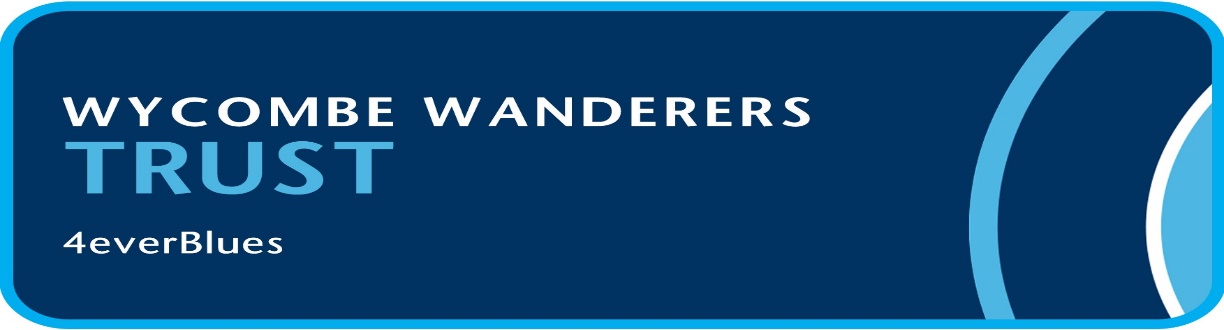 Fundraising Report December 2020The Trust ran its memorabilia stall at the Lifestyle event at Adams Park December 5th-6th. A profit of approximately £700 was generated. There were 70 stalls at the event and around 3000 visitors over the two days. Thank you to all those Trust members, who donated items to the stall. Particular thanks to Lisa and Emily for making the stall happen! There are other similar events, planned by the Club over the coming months, at which the Trust will participate. We are now ready to launch a follow-up raffle, which will take place, once we have been granted a licence! Some excellent prizes are on offer.Since our last meeting, a number of Trust members have come forward offering ideas as to how they might help with our fundraising programme. These ideas cover both “event” and “non-event” fundraising activities. It is planned to incorporate these ideas into a written activity plan, which will be reviewed on a monthly basis going forward.John Jewell16.12.20